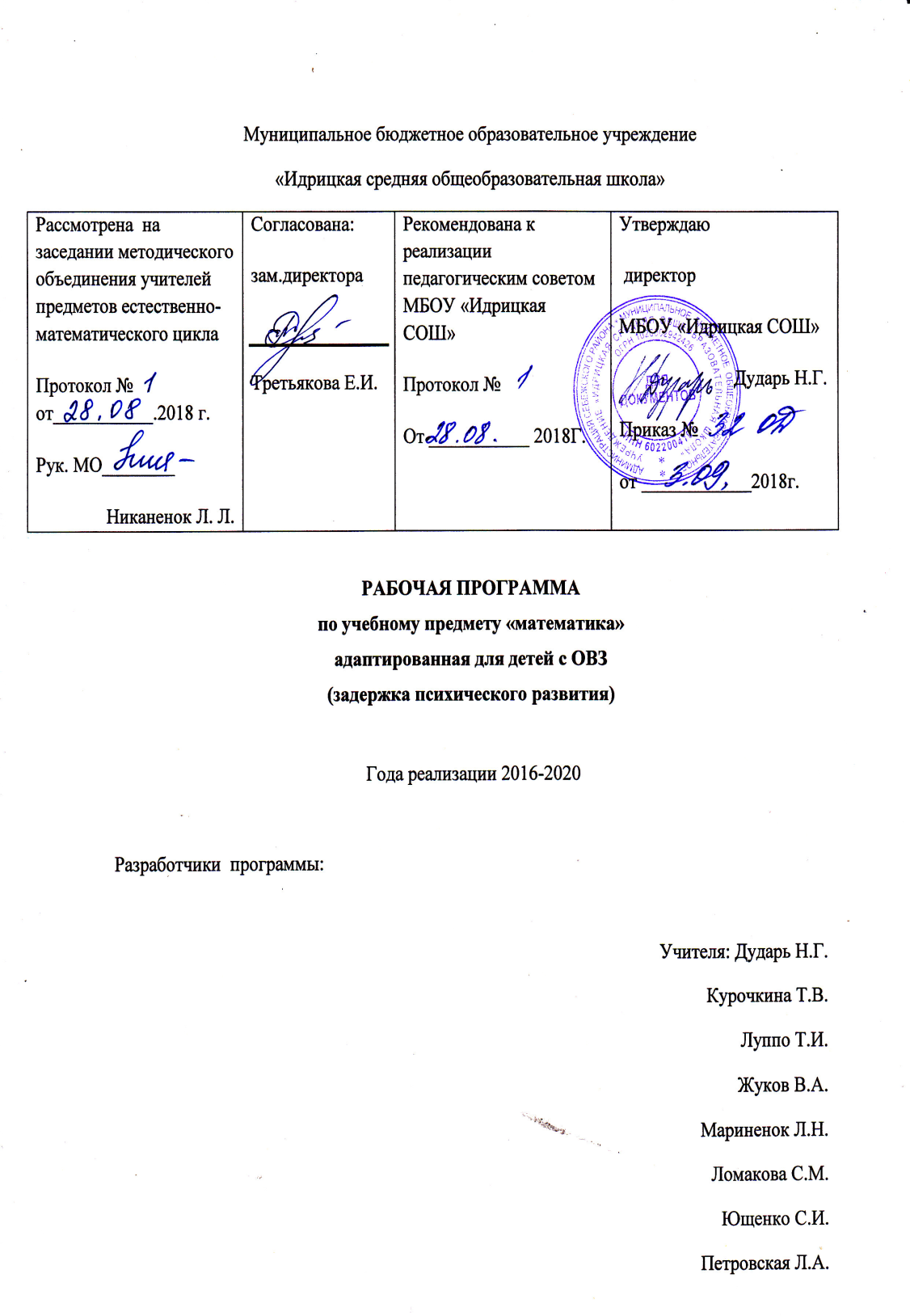 Пояснительная запискаДанная адаптированная рабочая программа по  математике ориентирована на учащихся  9 класса с задержкой психического развития и реализуется на основе следующих документов:1 .Федеральный компонент государственного образовательного стандарта базового уровня общего образования (приказМинистерства образования и науки Российской Федерации от 09.03.2004 г  №1312)2. Проект (концепция) специальных государственных образовательных стандартов  для детей с ОВЗ3.Учебного плана МБОУ «Идрицкая СОШ» на 2017-2018 уч.год.4.Примерной авторской программы основного общего образования по математике: «Алгебра» 7-9 классы  А. Г. Мордковича – 1 издание, – М.: Мнемозина, 2011. Л. С. Атанасян «Геометрия», 20011г.     Программа детализирует и раскрывает базовое содержание стандарта, определяет общую стратегию обучения, коррекции, развития и воспитания учащихся средствами учебного предмета в соответствии с целями изучения  литературы, которые определены стандартом, и с учётом  индивидуальных психофизических особенностей и возможностей обучающихся в интегрированном классе.     Программа предусматривает реализацию личностно-ориентированного, когнитивно-коммуникативного, деятельностного подходов к   обучению учащихся с ЗПР.    Адаптация программы происходит за счет сокращения сложных понятий и терминов, упрощения заданий; основные сведения об авторах литературных произведений для учащихся с задержкой психического развития в программе даются дифференцированно. Программа учитывает следующие психические особенности детей: неустойчивое внимание, малый объём памяти, неточность и затруднение при воспроизведении материала, несформированность мыслительных операций анализа; синтеза, сравнения, обобщения, нарушения речи.Адаптированная рабочая программа по математике 9 класса для обучающихся с ЗПР рассчитана на 210 часов(6 часов в неделю).Актуальность программы определяется прежде всего тем, что рассчитана на обучающихся, имеющих ограниченные возможности здоровья, связанных с задержкой психического развития, а также учитывает следующие психические особенности детей: неустойчивое внимание, малый объём памяти, неточность и затруднение при воспроизведении материала, несформированность мыслительных операций анализа; синтеза, сравнения, обобщения, нарушения речи. Для детей данной группы   характерны   слабость   нервных   процессов,   нарушения   внимания, быстрая утомляемость и сниженная работоспособность.В условиях правильного обучения эти дети постепенно преодолевают задержку общего психического развития, усваивая знания и навыки, необходимые для социальной адаптации. Этому способствует наличие ряда сохранных звеньев в структуре их психики, и прежде всего, потенциально сохранных возможностей развития высших психических функций.Коррекционная работа призвана создать образовательную среду и условия, позволяющие детям с ограниченными возможностями получить качественное образование по математике, подготовить разносторонне развитую личность, способную использовать полученные знания для успешной социализации, дальнейшего образования и трудовой деятельности.Адаптация программы происходит за счет сокращения сложных понятий и терминов; основные сведения в программе даются дифференцированно. В 9-ых классах предусмотрена индивидуальная работа с учащимися с ОВЗ, включающая в себя индивидуально-дифференцированный подход при подготовке к уроку и в ходе его проведения: разноуровневые текущие задания, самостоятельные и контрольные работы, индивидуальные домашние задания.Планируемые результаты:В результате изучения математики ученик долженАРИФМЕТИКАуметь:выполнять устно арифметические действия: сложение и вычитание двузначных чисел и десятичных дробей с двумя знаками, умножение однозначных чисел, арифметические операции с обыкновенными дробями с однозначным знаменателем и числителем;переходить от одной формы записи чисел к другой, представлять десятичную дробь в виде обыкновенной и в простейших случаях обыкновенную в виде десятичной, проценты - в виде дроби и дробь – в виде процентов; записывать большие и малые числа с использованием целых степеней десятки;выполнять арифметические действия с рациональными числами, сравнивать рациональные и действительные числа; находить в несложных случаях значения степеней с целыми показателями и корней; находить значения числовых выражений;округлять целые числа и десятичные дроби, находить приближения чисел с недостатком и избытком, выполнять оценку числовых выражений;пользоваться основными единицами длины, массы, времени, скорости, площади, объёма; выражать более крупные единицы через более мелкие и наоборот;решать текстовые задачи, включая задачи, связанные с отношением и с пропорциональностью величин, дробями и процентами;использовать приобретённые знания и умения в практической деятельности и повседневной жизни для:решения несложных расчётных практических задач, в том числе с использованием при необходимости справочных материалов, калькулятора, компьютера;устной прикидки и оценки результата вычислений; проверки результата вычисления с использованием различных приёмов;интерпретации результатов решения задач с учётом ограничений, связанных с реальными свойствами рассматриваемых процессов и явлений;АЛГЕБРАзнать/пониматьсущество понятия математического доказательства; примеры доказательств;существо понятия алгоритма; примеры алгоритмов;как используются математические формулы, уравнения и неравенства; примеры их применения для решения математических и практических задач;как математически определенные функции могут описывать реальные зависимости; приводить примеры такого описания;как потребности практики привели математическую науку к необходимости расширения понятия числа;вероятностный характер многих закономерностей и выводов;каким образом геометрия возникла из практических задач землемерия; примеры геометрических объектов и утверждений о них, важных для практики;смысл идеализации, позволяющей решать задачи реальной действительности математическими методами, примеры ошибок, возникающих при идеализации;уметьсоставлять буквенные выражения и формулы по условиям задач; осуществлять в выражениях и формулах числовые подстановки и выполнять соответствующие вычисления, осуществлять подстановку одного выражения в другое; выражать из формул одну переменную через остальные;выполнять основные действия со степенями с целыми показателями, с многочленами и с алгебраическими дробями; выполнять разложение многочленов на множители; выполнять тождественные преобразования рациональных выражений;применять свойства квадратных корней для вычисления значений и преобразований числовых выражений, содержащих квадратные корни;решать линейные, квадратные уравнения и рациональные уравнения, сводящиеся к ним, простейшие иррациональные уравнения, системы двух линейных уравнений;решать линейные и квадратные неравенства с одной переменной;решать текстовые задачи алгебраическим методом, интерпретировать полученный результат, проводить отбор решений, исходя из формулировки задачи;изображать числа точками на координатной прямой;определять координаты точки плоскости, строить точки с заданными координатами; изображать множество решений линейного неравенства;находить значения функции, заданной формулой, таблицей, графиком по ее аргументу; находить значение аргумента по значению функции, заданной графиком или таблицей;определять свойства функции по ее графику; применять графические представления при решении уравнений, систем, неравенств;описывать свойства изученных функций, строить их графики;использовать приобретенные знания и умения в практической деятельности и повседневной жизни для:выполнения расчетов по формулам, составления формул, выражающих зависимости между реальными величинами; нахождения нужной формулы в справочных материалах;моделирования практических ситуаций и исследования построенных моделей с использованием аппарата алгебры;описания зависимостей между физическими величинами, соответствующими формулами при исследовании несложных практических ситуаций;интерпретации графиков реальных зависимостей между величинами;ЭЛЕМЕНТЫ ЛОГИКИ, КОМБИНАТОРИКИ, СТАТИСТИКИ И ТЕОРИИ ВЕРОЯТНОСТЕЙуметьпроводить несложные доказательства, получать простейшие следствия из известных или ранее полученных утверждений, оценивать логическую правильность рассуждений, использовать примеры для иллюстрации и контрпримеры для опровержения утверждений;извлекать информацию, представленную в таблицах, на диаграммах, графиках; составлять таблицы, строить диаграммы и графики;решать комбинаторные задачи путем систематического перебора возможных вариантов, а также с использованием правила умножения;вычислять средние значения результатов измерений;находить частоту события, используя собственные наблюдения и готовые статистические данные;находить вероятности случайных событий в простейших случаях;использовать приобретенные знания и умения в практической деятельности и повседневной жизни для:выстраивания аргументации при доказательстве (в форме монолога и диалога);распознавания логически некорректных рассуждений;записи математических утверждений, доказательств;анализа реальных числовых данных, представленных в виде диаграмм, графиков, таблиц;решения практических задач в повседневной и профессиональной деятельности с использованием действий с числами, процентов, длин, площадей, объемов, времени, скорости;решения учебных и практических задач, требующих систематического перебора вариантов;сравнения шансов наступления случайных событий, оценки вероятности случайного события в практических ситуациях, сопоставления модели с реальной ситуацией;понимания статистических утверждений;.Содержание тем учебного курсаСвойства функции. Квадратичная функции .Функция. Свойства функций: возрастание и убывание функции, наибольшее и наименьшее значения функции, нули функции, участки знакопостоянства. Квадратный трехчлен.  Разложение квадратного трехчлена на множители. Функция у = ах + Ьх + с, ее свойства и график: парабола, координаты вершины параболы, ось симметрии. Степенные функции с натуральным показателем, их графики.Уравнения и неравенства с одной переменной. Целые уравнения. Примеры решения уравнения в целых числах. Дробные рациональные уравнения. Квадратные неравенства с одной переменной. Метод интервалов. Примеры решения дробно-линейных неравенств.	Уравнения и неравенства с двумя переменными Уравнение с двумя переменными и его график. Системы уравнений второй степени. Решение задач с помощью систем уравнений второй степени. Неравенства с двумя переменными и их системы. Графическая интерпретация уравнений с двумя переменными и их систем, неравенств с двумя переменными и их систем.Арифметическая и геометрическая прогрессии Понятие последовательности. Арифметическая и геометрическая прогрессии. Формулы п-го члена и суммы первых п- членов прогрессии. Бесконечно убывающая геометрическая прогрессия. Сложные проценты.Степенная функция. Корень n -й степениЧетная и нечетная функция. Функция у = хn.Определение корня n-й степени. Вычисление корней n -й степени.Элементы комбинаторики и теории вероятностей Комбинаторное правило умножения. Перестановки, размещения, сочетания. Примеры решения комбинаторных задач.Понятие и примеры случайных событий. Относительная частота и вероятность случайного события. Равновозможные события и подсчет их вероятности. Представление о геометрической вероятности.Векторы. Метод координат Понятие вектора. Равенство векторов. Сложение и вычитание векторов. Умножение вектора на число. Разложение вектора по двум неколлинеарным векторам. Координаты вектора. Простейшие задачи в координатах. Уравнения окружности и прямой. Применение векторов и координат при решении задач.Соотношения между сторонами и углами треугольника. Скалярное произведение векторов Синус, косинус и тангенс угла. Теоремы синусов и косинусов. Решение треугольников. Скалярное произведение векторов и его применение в геометрических задачах. Длина окружности и площадь круга Правильные многоугольники. Окружности, описанная около правильного многоугольника и вписанная в него. Построение правильных многоугольников. Длина окружности. Площадь круга.           Движения Отображение плоскости на себя. Понятие движения. Осевая и центральная симметрии. Параллельный перенос. Поворот. Наложения и движения.Начальные сведения из стереометрии Предмет стереометрии. Геометрические тела и поверхности. Многогранники: призма, параллелепипед, пирамида, формулы для вычисления их объемов. Тела и поверхности вращения: цилиндр, конус, сфера, шар, формулы для вычисления их объемов.            Об аксиомах геометрии Беседа об аксиомах геометрии.Повторение. Решение задач  Тематическое планирование курсаУчебно-методическое и информационное обеспечение курсаСписок литературы для учителя: 1. Александрова Л.А. Алгебра. 9 класс. Контрольные работы для учащихся общеобразовательных учреждений /Под ред. А.Г. Мордковича.- 4-е изд.,стер.. -М.: Мнемозина, 2011.- 32 с. 2. Александрова Л.А. Алгебра. 9 класс. Самостоятельные работы для учащихся общеобразовательных учреждений /Под ред. А.Г. Мордковича.- 9-е изд., стер. - М.: Мнемозина, 2012.- 88 с.3. Алгебра. 7-9 классы : рабочие программы по учебникам А. Г. Мордковича, П. В. Семёнова / авт.-сост. Н. А. Ким, Н. И. Мазарова. –Волгоград : Учитель, 2012. – 133 с5. Государственный стандарт основного общего образования по математике.6. Интерактивная математика. 5-9. //Электронное учебное пособие для основной школы/ -  «ДОС», 2003. «Дрофа», 2003.7. Ким Е.А. Алгебра. 9 класс. Поурочные планы (по учебнику А.Г.Мордковича)/Авт.- сост.Е.А. Ким.- Волгоград: Учитель.8. Лысенко Ф.Ф.. Подготовка к итоговой аттестации.  Издательство «Легион», Ростов-на -Дону,2009.9. Математика, 5-11 классы. Практикум. //Учебное электронное издание. - ЗАО «1С», 2004.10. Мордкович А.Г.  Алгебра.7-9 кл.: Методическое пособие для учителя. -2-е изд., доработ. -М.: Мнемозина, 2007.-144 с.: ил.11. А. Г. Мордкович. Алгебра. 9 класс. В 2 ч.Ч. 1.Учебник для учащихся общеобразовательных учреждений / А. Г. Мордкович, Н. П. Николаев. – 5-е изд., стер. -  М.: Мнемозина, 2010 год.12.  Звавич Л. И. Алгебра. 9 класс. В 2 ч. Ч. 2. Задачник для учащихся  общеобразовательных учреждений / Л. И.Звавич, А. Р.Рязановский, П. В. Семенов. – 5-е изд., стер. -  М.: Мнемозина, 2010 год.13. Мордкович А.Г.,  П. В. Семенов. События. Вероятности. Статистическая обработка данных. 7-9 классы: дополнительные главы к курсу алгебры для общеобразовательных учреждений М.: Мнемозина, 2006 г.14. Мордкович А.Г., Тульчинская Е.Е. Алгебра: Тесты для 7- 9 кл. общеобразовательных учреждений. – 2-е изд. - М.: Мнемозина, 2007. –127с.  15. Мордкович А.Г.  Алгебра.7-9 кл.: Методическое пособие для учителя. -2-е изд., доработ. -М.: Мнемозина, 2007.-144 с.: ил.16. Программы для общеобразовательных школ, гимназий, лицеев: Математика. 5-11 кл. /Сост. Г. М. Кузнецова, Н. Г. Миндюк. – 3-е изд.,стереотип. – М.: Дрофа, 2002; 4-е изд.- 2004 г.17. Примерная программа основного общего образования по математике.18. Программы. Математика. 5-6 классы. Алгебра. 7 – 9 классы. Алгебра и начала анализа. 10 – 11 классы / авт.-сост. И.И. Зубарева, А.Г. Мордкович. – М.: Мнемозина, 2007. - 64 с.19. Федеральный компонент государственного стандарта общего образования. Математика. Основное общее образование (Приказ            Минобразования России от 05.03.2004 № 1089 «Об утверждении федерального компонента государственных стандартов общего, основного общего и среднего (полного) общего образования»).20. Математика. 5-9 классы: развернутое тематическое планирование. Базовый уровень. Линия И. И. Зубаревой, А. Г.Мордковича/ авт.-сост. Н. А. Ким. - Изд. 2-е, испр.- Волгоград: Учитель, 2010.- 267с.Список литературы для учащихся:1. Александрова Л.А. Алгебра. 9 класс. Контрольные работы для учащихся общеобразовательных учреждений /Под ред. А.Г. Мордковича.- 4-е изд.,стер.. -М.: Мнемозина, 2011.- 32 с.2. Александрова Л.А. Алгебра. 9 класс. Самостоятельные работы для учащихся общеобразовательных учреждений /Под ред. А.Г. Мордковича.- 9-е изд., стер. - М.: Мнемозина, 2012.- 88 с.3. Лысенко Ф.Ф.. Подготовка к итоговой аттестации.  Издательство «Легион», Ростов-на -Дону, 2013.4. А. Г. Мордкович. Алгебра. 9 класс. В 2 ч.Ч. 1.Учебник для учащихся общеобразовательных учреждений / А. Г. Мордкович, Н. П. Николаев. – 5-е изд., стер. -  М.: Мнемозина, 2010 год.5.  Звавич Л. И. Алгебра. 9 класс. В 2 ч. Ч. 2. Задачник для учащихся  общеобразовательных учреждений / Л. И.Звавич, А. Р.Рязановский, П. В. Семенов. – 5-е изд., стер. -  М.: Мнемозина, 2010 го6. Мордкович А.Г.,  П. В. Семенов. События. Вероятности. Статистическая обработка данных. 7-9 классы: дополнительные главы к курсу алгебры для общеобразовательных учреждений М.: Мнемозина, 2006 г.7. Мордкович А.Г., Тульчинская Е.Е. Алгебра: Тесты для 7- 9 кл. общеобразовательных учреждений. – 2-е изд. - М.: Мнемозина, 2007. –127с.http://school-collection.edu.ru/ - единая коллекция цифровых образовательных ресурсов.http://www.matematika-na.ru/index.php - он-лайн тесты по математике       www.ege.moipkro.ru                www.fipi.ru                        ege.edu.ru         www.mioo.ru                        www.1september.ru                www.math.ru№Программный материалЧасы1Повторение курса 7-8 классов72Квадратичная функция23Функции и их свойства5Квадратный трехчлен4Квадратичная функция и ее график6Степенная функция. Корень п-й степени.83Векторы13Понятие вектора2Сложение и вычитание векторов4Умножение вектора на число. Применение векторов к решению задач74Уравнения и неравенства с одной переменной13Уравнения с одной переменной5Неравенства с одной переменной85Метод координат11Координаты вектора2Простейшие задачи в координатах3Уравнения окружности и прямой66Уравнения и неравенства с двумя переменными 16Уравнения с двумя переменными и их системы9Неравенства с двумя переменными и их системы77Соотношение между сторонами и углами треугольника15Синус, косинус, тангенс угла3Соотношения между сторонами и углами треугольника6Скалярное произведение векторов68Арифметическая и геометрическая прогрессии15Арифметическая прогрессия7Геометрическая прогрессия89Длина окружности и площадь круга15Правильные многоугольники6Длина окружности и площадь круга910Элементы комбинаторики и теории вероятностей13Элементы комбинаторики8Начальные сведения из теории вероятностей511Движение11Понятие движения3Параллельный перенос и поворот812Начальные сведения из стереометрии.7Многогранники4Тела и поверхности вращения313Аксиомы планиметрии214Итоговое повторение курса3615Резерв7Итого204